1. (2 балла) Вы помните, как выглядит флаг Краснодарского края? Укажите сколько он имеет полос и какого цвета эти полосы:__________________________     (запиши свой ответ)2. (2 балла) Вставьте пропущенное слово в тексте гимна Краснодарского края:          Ты, Кубань, ты наша родина,Вековой наш _________!Многоводная, раздольная,Разлилась ты вдаль и вширь__________________________     (запиши свой ответ)3. (2 балла) Как на Кубани у казаков назывались дома:____________________     (запиши свой ответ)4. (2 балла) Какое имя получила самая молодая этнокультурная станица на Кубани: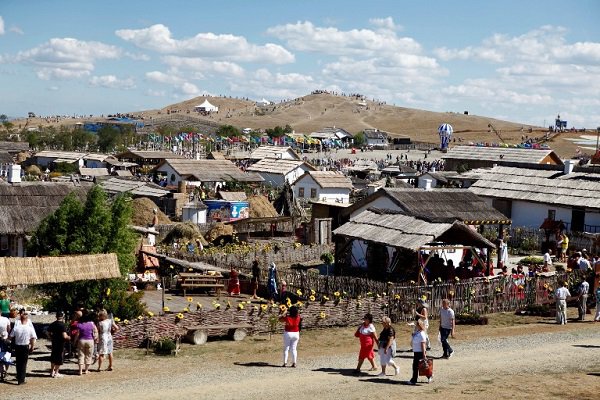 _________________________     (запиши свой ответ)5. (2 балла) Переставь буквы местами и запиши какие материалы казаки использовали при строительстве своих жилищ:ЛАОМСО____________________МАШЫК_____________________________________________________     (запиши свой ответ)6. (2 балла) Какие моря есть на Кубани:________________________________     (запиши свой ответ)7. (2 балла) На картинке изображена достопримечательность, построенная к Олимпийским играм 2014 года. В каком городе она находится: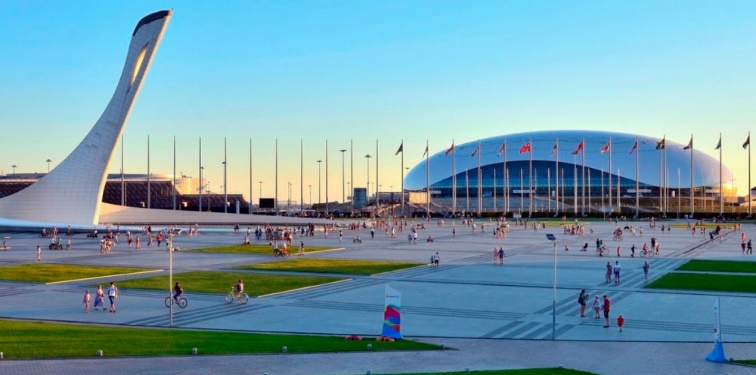 ________________________________     (запиши свой ответ)8. (2 балла) На картинке изображена самая грациозная представительница кошачьих, проживающая в Краснодарском крае. Легко лазает по деревьям и нередко обустраивает там жилище. Она занесена в Красную книгу: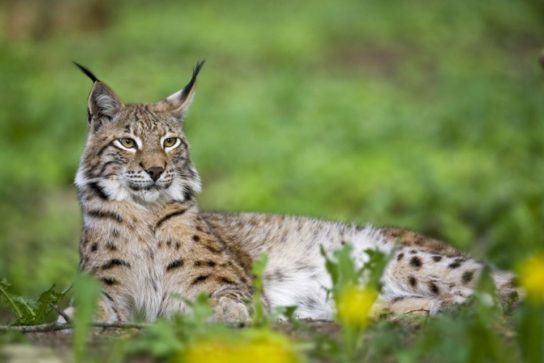 ________________________________     (запиши свой ответ)9. (2 балла) Соберите беспорядочно разбросанные буквы так, чтобы получились названия городов Краснодарского края.1. ВОСОЙСНОСКРИ_________________________2. ТЕКМЮР _________________________3. ЙЕКС_________________________10. (2 балла) Подпишите название деревьев, распространенных в Краснодарском крае: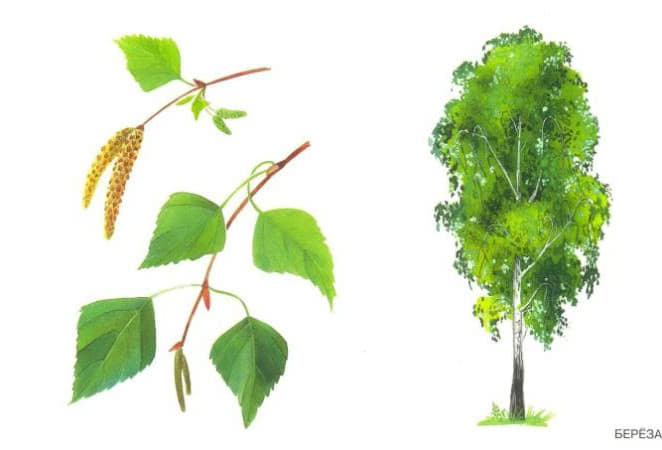 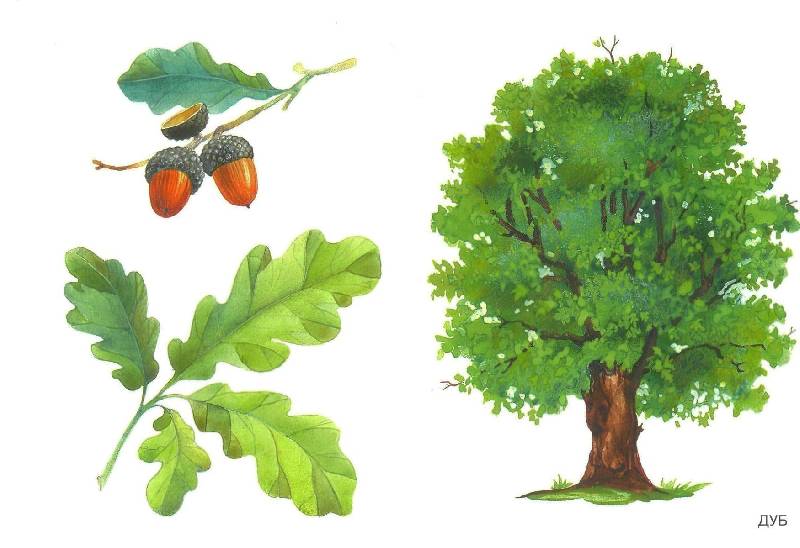 ____________________                         _____________________(запиши свой ответ)                                             (запиши свой ответ)Удачи!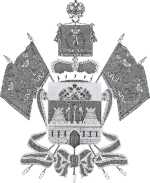 МИНИСТЕРСТВО ОБРАЗОВАНИЯ, НАУКИ И МОЛОДЕЖНОЙ ПОЛИТИКИ КРАСНОДАРСКОГО КРАЯГосударственное бюджетное учреждениедополнительного образованияКраснодарского края «Центр  развития одаренности»Красная ул., д.76, г. Краснодар, 350000Тел. (861) 259-79-40Е-mail: cro.krd@mail.ru_______________ № _____________на №____________от ____________ВИКТОРИНА ПО КУБАНОВЕДЕНИЮ2019-2020 уч. г.Задания2 классПредседатель предметно-методической комиссии: кандидат исторических наук, доцент, кафедры история России, замдекана факультета журналистики по воспитательной работе и социальным вопросам ФГБОУ ВО «КубГУ» Шаповалов С. Н.ФамилияИмяОтчествоКлассОУМуниципальное образованиеНомер вопроса12345678910Баллы за ответ